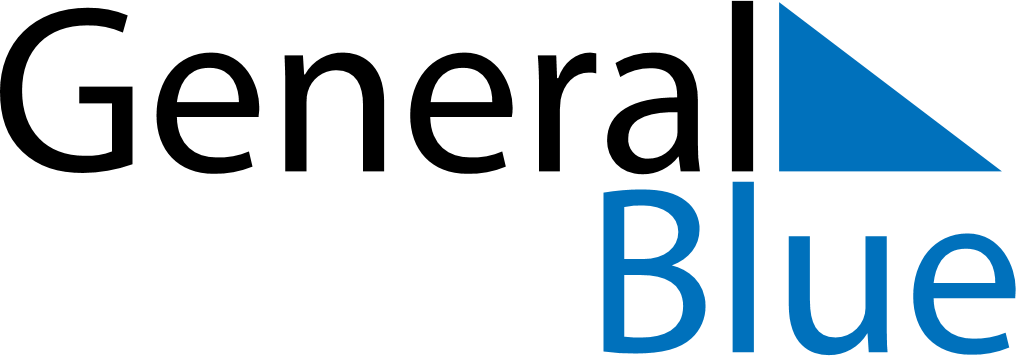 April 2018April 2018April 2018April 2018HondurasHondurasHondurasSundayMondayTuesdayWednesdayThursdayFridayFridaySaturday12345667Easter Sunday89101112131314Día de las Américas151617181920202122232425262727282930